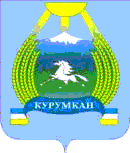 АДМИНИСТРАЦИЯ МУНИЦИПАЛЬНОГО ОБРАЗОВАНИЯ «КУРУМКАНСКИЙ РАЙОН»Муниципальное бюджетное дошкольное образовательное учреждение Курумканский детский сад «Родничок»671640, Республика Бурятия, с. Курумкан, ул. Балдакова, 45. Телефон:8-30149-41-1-54,эл.почта: rodnichok.d-41154@yandex.ruПРИКАЗот «____»  апреля 2021 года                                                                         № ___В соответствии с планом работы ДОУ и с целью сохранения и развития традиций гражданско – патриотического воспитания, приказываю:Утвердить Положение о проведении смотра-конкурса строя, песни и танца «Военный парад дошколят» среди воспитанников средней, старшей и подготовительной групп  МБДОУ Курумканский детский сад «Родничок». Провести смотр – конкурс 06 мая 2021 г. в спортивном зале ДОУ.Воспитателям ДОУ /Алексеева Л.А., Ербанова М.И., Буянтуева О.Б./: довести информацию до родителей /законных представителей/ и детей о проведении конкурса ; организовать совместную работу с родителями /законными представителями/; обеспечить участие всех воспитанников в смотре – конкурсе.По итогам смотра - конкурса команды награждаются дипломами ДОУ.5.	Контроль исполнения настоящего приказа возложить на старшего воспитателя /Жигжитова О.Ч./.Заведующая					С.Д.ЦыремпиловаУтверждаюЗаведующий МБДОУ Курумканский детский сад «Родничок»______________ С.Д.Цыремпилова ПОЛОЖЕНИЕо проведении смотра - конкурса строя, песни и танца «Военный парад дошколят»среди воспитанниковсредней, старшей и подготовительной групп ДОУ,  приуроченного к празднованию Дня ПобедыОбщие положенияНастоящее Положение определяет порядок проведения смотра - конкурса строя, песни и танца среди воспитанников средней, старшей и подготовительной групп ДОУ.Цель и задачи смотраЦель: сохранение и развитие традиций гражданско-патриотического воспитания.Задачи:Систематизировать представления детей о празднике, посвященном Дню Победы. Способствовать развитию физической подготовленности воспитанников (в соответствии с возрастными особенностями), умения выполнять строевые упражнения.Воспитывать уважительное отношение к ветеранам ВОВ, защитникам отечества и интереса к службе в вооруженных силах.Участники смотраВ смотре принимают участие отряды средней, старшей и подготовительной групп ДОУ, выбирается командир отряда.Сроки и место проведенияСмотр проводится  6 мая 2021 года.Место проведения смотра: спортивный зал ДОУ.ЖюриПобедители определяются решением жюри, в состав которого входят:- Цыремпилова С.Д., заведующая, председатель жюри;- Гармаев З.Т., тренер – преподаватель МАОУ ДО «ДЮСШ»;- Цоктоев Э.В., тренер – преподаватель МАОУ ДО «ДЮСШ».Судейство осуществляется по 5-ти бальной системе. Баллы выставляются  по каждому выполненному заданию и впоследствии суммируются.Программа смотраПредставление отряда (название, девиз).Речёвка. Перестроения и исполнение строевой песни и танца.Критерии оценкиОценка единой формыДисциплина строя (равнение в шеренгах и колоннах, ноги вместе, руки  сжаты в кулак)Выполнение команд в ставе отрядаПерестроения (повороты)Проход по залуИсполнение песни и танцаУ командира:Командирский голос (чёткость и громкость команд)Правильная формулировка команд.НаграждениеПо итогам конкурса выбираются победители, набравшие наибольшее количество баллов (оценка по 5- балльной системе, баллы присуждаются за каждое задание). Отрядам - победителям вручаются дипломы за 1, 2, 3 место, 